Memoria de Labores de Secretaría Municipal.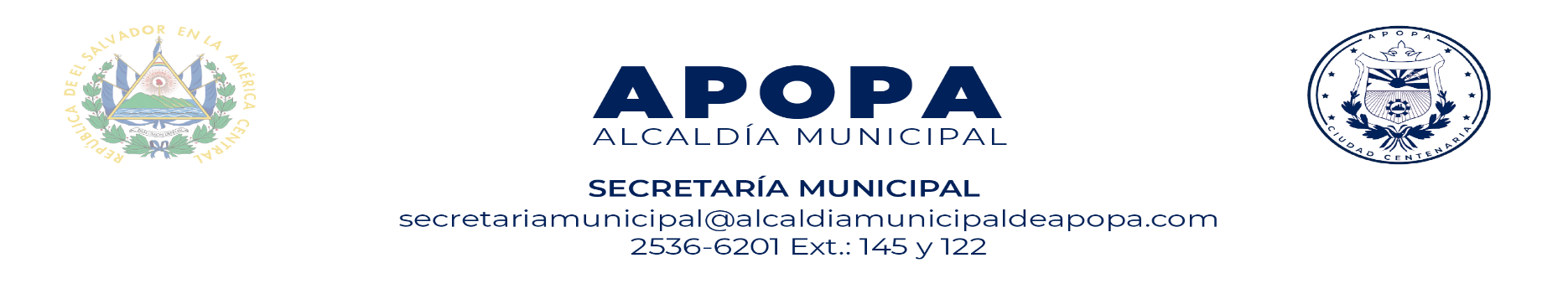 Cuarto Trimestre (Octubre, Noviembre y Diciembre 2023)INTRODUCCION:La presente Memoria de Labores, de la Unidad de Secretaria Municipal, es con el objeto de establecer los principales logros alcanzados durante el periodo correspondiente al cuarto trimestre (Octubre, Noviembre y Diciembre) del año 2023, determinados en las decisiones emanadas del Concejo Municipal de la Alcaldía Municipal de Apopa, referente a decisiones para el beneficio a la Población del Municipio de Apopa, mejorando los Servicios Administrativos y el fortalecimiento institucional.MISIÓN Y VISIÓN:Misión:Ejercer el trabajo administrativo, con diligencia y disciplina, para el cumplimiento de la entrega oportuna de las decisiones emanadas por el Concejo Municipal, siendo esta la principal razón, y compromiso; así poder cumplir con las dependencias de la Alcaldía Municipal de Apopa.  Visión:Ser la Unidad que impulse el desarrollo de actividades administrativas con diligencia y eficacia, tanto físicamente como por medios digitales avalados legalmente, para lograr un trabajo administrativo que sirva en el progreso de la Administración Municipal. OBJETIVOS GENERAL Y ESPECÍFICOS:General:Desarrollar los actos de comunicación del Concejo Municipal Plural, hacia la Administración Municipal y el Ciudadano sobre las decisiones emanadas en el mismo y trasladando las decisiones tomadas por el Concejo Municipal Plural, emanados del Código Municipal y demás leyes que los rigen.Específicos:Controlar la correspondencia de forma adecuada. Cumplir con los procesos administrativos.    Elaborar las Actas de Concejo Municipal.  Notificar los Acuerdos Municipales y correspondencia.  Certificar diferentes documentos administrativos.Autorizar libros de las diferentes Asociaciones Comunales.DESCRIPTOR DEL PUESTO DE TRABAJO:ACTIVIDADES REALIZADAS:OCTUBRE 2023:Actividades Realizadas:NOVIEMBRE 2023:Actividades Realizadas:DICIEMBRE 2023:Actividades Realizadas:LOGROS Y RESULTADOS:PROPUESTAS DE MEJORA:CONCLUSIONES:Proyectar una mejor vía laboral, con el trabajo en equipo, en conjunto con las Gerencias y Unidades de la Municipalidad de Apopa, para conllevar las decisiones del Concejo con diligencia y eficacia; obteniendo los respaldos correspondientes y completamente firmados y sellados, de las solicitudes interpuestas al Honorable Concejo Municipal, en tiempo para elaborar la agenda que se le presenta al Pleno, y así esta Unidad de Secretaria Municipal, pueda responder en generar los Acuerdos Municipales, en el menor tiempo posible.La Unidad de Secretaría Municipal, tiene como prioridad, agilizar todo procedimiento administrativo, de conformidad a los tiempos establecidos en la Ley correspondiente, para ello es necesario obtener el apoyo de las Gerencias y las Jefaturas de las diferentes Unidades.Que se Cumpla con las recomendaciones que efectuó el Secretario Municipal en su oportunidad, las cuales fueron replicadas por la Gerencia General, en relación a: presentar con tiempo y en debida forma las solicitudes de Acuerdo Municipal,  con el objeto de agilizar y no generar atraso ni deficiencia en los Acuerdos Municipales.ANEXOS:Estructura Organizativa de Secretaría Municipal:Consolidado de Actividades realizadas en el tercer trimestre de (Octubre, Noviembre y Diciembre 2023):Consolidado de Acuerdos Municipales tomados en el mes de Octubre 2023:Consolidado de Acuerdos Municipales tomados en el mes de Noviembre 2023:Consolidado de Acuerdos Municipales tomados en el mes de Diciembre 2023:Nota: La información se entrega en versión pública y por no obtener un software adecuado para ocultar la información reservada, se oculta omitiendo con XXXXXXXXX los espacios donde van datos personales, sensibles y/o confidenciales, así como nombres de empleados públicos y de personas naturales, direcciones de casa, números teléfono, números de NIT, DUI, edades, enfermedades y todo lo que identifica a una persona natural, de conformidad al Art. 33 de la Ley de Acceso a la Información Pública y Resolución del Instituto de Acceso a la Información Pública Ref. NUE-16-D-2014.AtentamenteLic. Nelson Estrada HernándezSecretario Municipal.Ítem.Descripción.1Elaborar Convocatorias y Agendas para Reuniones de Concejo Municipal.Asistir a las Sesiones de Concejo.2Elaborar y Certificar Acuerdos Municipales.3Elaborar Recomendables y Constancias emitidas por el Concejo Municipal. 4Elaborar los Libros de Actas. 6Firma de Vialidades con facsímil y sello de la Unidad de Secretaría Municipal.7Legalización de Libros de Asociaciones de Desarrollo Comunal (ADESCO) y Asociaciones Comunales (ACO), y elaboración de Credenciales.8Firma de Cartas de Venta.9Elaboración de Licencias de Herrar Ganado, Destace y Corretero.10Elaborar y Certificar Acuerdos y Actas de años anteriores. 11Elaborar Memorándum y Notas. 12Asistencia a las Comisiones Municipales y elaborar las respectivas Actas. 13Custodiar y Conservar el Archivo de la Unidad y del Concejo Municipal.Ítem.Descripción:Descripción:Avance1Se elaboraron 6 Convocatorias y 6 Agendas que se desarrollarían en las Sesiones de Concejo Municipal en el mes de octubre del año dos mil veintitrés.Se elaboraron 6 Convocatorias y 6 Agendas que se desarrollarían en las Sesiones de Concejo Municipal en el mes de octubre del año dos mil veintitrés.100%2Se desarrollaron las siguientes Sesiones:A) SESIÓN ORDINARIA NÚMERO 44, de fecha 04/10/2023, surgieron 16 Acuerdos Municipales, 7 Recomendables emitidos por el Concejo Municipal y 24 constancias aclaratorias plasmadas por el Secretario Municipal, de los sucesos en la Sesión.100%2Se desarrollaron las siguientes Sesiones:B) SESIÓN EXTRAORDINARIA NÚMERO 45, de fecha 12/10/2023 surgieron 27 Acuerdos Municipales, 2 Recomendables emitidos por el Concejo Municipal y 7 constancias aclaratorias plasmadas por el Secretario Municipal, de los sucesos en la Sesión.100%2Se desarrollaron las siguientes Sesiones:C) SESIÓN ORDINARIA NÚMERO 46, de fecha 20/10/2023, surgieron 16 Acuerdos Municipales, 9 Recomendables emitidos por el Concejo Municipal y 31 constancias aclaratorias plasmadas por el Secretario Municipal, de los sucesos en la Sesión.100%2Se desarrollaron las siguientes Sesiones:D) SESIÓN EXTRAORDINARIA NÚMERO 47, de fecha 23/10/2023, surgieron 11 Acuerdos Municipales y 2 constancias aclaratorias plasmadas por el Secretario Municipal, de los sucesos en la Sesión.100%2Se desarrollaron las siguientes Sesiones:E) SESIÓN EXTRAORDINARIA NÚMERO 48, de fecha 27/10/2023, surgieron 12 Acuerdos Municipales, 2 Recomendables emitidos por el Concejo Municipal y 9 constancias aclaratorias plasmadas por el Secretario Municipal, de los sucesos en la Sesión.100%2Se desarrollaron las siguientes Sesiones:F) SESIÓN EXTRAORDINARIA NÚMERO 49, de fecha 30/10/2023, surgieron 7 Acuerdos Municipales.100%3Se emitieron 3 credenciales para Asociaciones Comunales.Se emitieron 3 credenciales para Asociaciones Comunales.100%4Se Firmaron 109 Cartas de Venta.Se Firmaron 109 Cartas de Venta.100%5Se Elaboraron 155 documentos entre Certificaciones de Acuerdos de años anteriores, memorándum y notas.Se Elaboraron 155 documentos entre Certificaciones de Acuerdos de años anteriores, memorándum y notas.100%6Se Firmaron 1,000 Vialidades con facsímil y sello de la Unidad de Secretaría Municipal. 	Se Firmaron 1,000 Vialidades con facsímil y sello de la Unidad de Secretaría Municipal. 	100%7Se asistieron a 1 Reunión de Comisiones. Se asistieron a 1 Reunión de Comisiones. 100%Ítem.Descripción:Descripción:Avance1Se elaboraron 8 Convocatorias y 7 Agendas (ya que en la Sesión número 55 no se realizó agenda) que se desarrollarían en las Sesión de Concejo Municipal en el mes de noviembre dos mil veintitrés.Se elaboraron 8 Convocatorias y 7 Agendas (ya que en la Sesión número 55 no se realizó agenda) que se desarrollarían en las Sesión de Concejo Municipal en el mes de noviembre dos mil veintitrés.100%2Se desarrollaron las siguientes Sesiones:A) SESIÓN ORDINARIA NÚMERO 50, de fecha 01/11/2023, surgieron 12 Acuerdos Municipales y 1 Recomendable emitido por el Concejo Municipal.100%2Se desarrollaron las siguientes Sesiones:B) SESIÓN EXTRAORDINARIA NÚMERO 51, de fecha 07/11/2023 surgieron 5 Acuerdos Municipales y 3 Recomendables emitidos por el Concejo Municipal.100%2Se desarrollaron las siguientes Sesiones:C) SESIÓN EXTRAORDINARIA NÚMERO 52, de fecha 10/11/2023, surgieron 8 Acuerdos Municipales y 2 Recomendables emitidos por el Concejo Municipal.100%2Se desarrollaron las siguientes Sesiones:D) SESIÓN EXTRAORDINARIA NÚMERO 53, de fecha 13/11/2023, surgieron 13 Acuerdos Municipales.100%2Se desarrollaron las siguientes Sesiones:E) SESIÓN EXTRAORDINARIA NÚMERO 54, de fecha 15/11/2023, surgieron 7 Acuerdos Municipales y 2 Recomendables emitidos por el Concejo Municipal.100%2Se desarrollaron las siguientes Sesiones:F) SESIÓN EXTRAORDINARIA NÚMERO 55, de fecha 19/11/2023, No se realizó la Sesión, porque no hubo Quorum.100%2Se desarrollaron las siguientes Sesiones:G) SESIÓN ORDINARIA NÚMERO 56, de fecha 20/11/2023, surgieron 5 Acuerdos Municipales y 2 Recomendables emitidos por el Concejo Municipal. 100%2Se desarrollaron las siguientes Sesiones:H) SESIÓN EXTRAORDINARIA NÚMERO 57, de fecha 24/11/2023, surgieron 6 Acuerdos Municipales y 1 Recomendable emitido por el Concejo Municipal.100%3Se emitieron 2 Credenciales para Asociaciones Comunales.Se emitieron 2 Credenciales para Asociaciones Comunales.100%4Se Firmaron 94 Cartas de Venta.Se Firmaron 94 Cartas de Venta.100%5Se Elaboraron 201 documentos entre Certificaciones de Acuerdos de años anteriores, memorándum y notas.Se Elaboraron 201 documentos entre Certificaciones de Acuerdos de años anteriores, memorándum y notas.100%6Se Firmaron 2,250 Vialidades con facsímil y sello de la Unidad de Secretaría Municipal. 	Se Firmaron 2,250 Vialidades con facsímil y sello de la Unidad de Secretaría Municipal. 	100%6Se asistieron a 2 Reunión de diferentes Comisiones.Se asistieron a 2 Reunión de diferentes Comisiones.100%Ítem.Descripción:Descripción:Avance1Se elaboraron 6 Convocatorias y 6 Agendas que se desarrollarían en las Sesión de Concejo Municipal en el mes de diciembre dos mil veintitrés.Se elaboraron 6 Convocatorias y 6 Agendas que se desarrollarían en las Sesión de Concejo Municipal en el mes de diciembre dos mil veintitrés.100%2Se desarrollaron las siguientes Sesiones:A) SESIÓN ORDINARIA NÚMERO 58, de fecha 05/12/2023, surgieron 22 Acuerdos Municipales y 10 Recomendables emitidos por el Concejo Municipal.100%2Se desarrollaron las siguientes Sesiones:B) SESIÓN ORDINARIA NÚMERO 59, de fecha 07/12/2023 surgieron 6 Acuerdos Municipales y 3 constancias aclaratorias plasmadas por el Secretario Municipal, de los sucesos en la Sesión.100%2Se desarrollaron las siguientes Sesiones:C) SESIÓN EXTRAORDINARIA NÚMERO 60, de fecha 12/12/2023, surgieron 7 Acuerdos Municipales y 5 constancias aclaratorias plasmadas por el Secretario Municipal, de los sucesos en la Sesión.100%2Se desarrollaron las siguientes Sesiones:D) SESIÓN EXTRAORDINARIA NÚMERO 61, de fecha 16/12/2023, surgieron 7 Acuerdos Municipales y  constancia aclaratoria plasmada por el Secretario Municipal, de los sucesos en la Sesión.100%2Se desarrollaron las siguientes Sesiones:E) SESIÓN ORDINARIA NÚMERO 62, de fecha 19/12/2023, surgieron 34 Acuerdos Municipales, 1 Recomendable emitido por el Concejo Municipal y 34 constancias aclaratorias plasmadas por el Secretario Municipal, de los sucesos en la Sesión.100%F) SESIÓN EXTRAORDINARIA NÚMERO 63, de fecha 22/12/2023, surgieron 3 Acuerdos Municipales y 5 constancias aclaratorias plasmadas por el Secretario Municipal, de los sucesos en la Sesión.3Se emitieron 1 Credenciales para Asociaciones Comunales.Se emitieron 1 Credenciales para Asociaciones Comunales.100%4Se Firmaron 71 Cartas de Venta.Se Firmaron 71 Cartas de Venta.100%5Se Elaboraron 127 documentos entre Certificaciones de Acuerdos de años anteriores, memorándum y notas.Se Elaboraron 127 documentos entre Certificaciones de Acuerdos de años anteriores, memorándum y notas.100%6Se Firmaron 1,250 Vialidades con facsímil y sello de la Unidad de Secretaría Municipal. Se Firmaron 1,250 Vialidades con facsímil y sello de la Unidad de Secretaría Municipal. 100%7Se asistieron a 2 Reunión de diferentes Comisiones.Se asistieron a 2 Reunión de diferentes Comisiones.100%Ítem.LogrosResultados1Trabajar en Coordinación con los Gerentes de cada Área, en relación a que avalen las solicitudes de puntos al Concejo Municipal que realizan las diferentes jefaturas pertenecientes a cada Gerencia, en donde necesitan Acuerdo Municipal por parte del Concejo Municipal, con el objeto de que conozcan dichas solicitudes, y asuman responsabilidad.99%2Ordenar la información que se tiene en proceso. 100%3Que los Acuerdos Municipales estén debidamente respaldados por los documentos básicos que originen la elaboración de los mismos.90%4Realización de las actividades según las responsabilidades de la Unidad en un tiempo prudente, necesario y con éxito. 100%5Priorizar el uso del tiempo, papelería, impresiones, etc., y así evitar un gasto excesivo.100%ÍtemPropuestas1Que cuando las Unidades de la Municipalidad, requieran de Acuerdo Municipal por parte del Concejo Municipal, manden los respaldos correspondientes y completos, para no retrasar el trabajo de Secretaria Municipal en el sentido de generar los Acuerdos Municipales y así que el Concejo conozca con claridad y exactitud lo que están acordando en base a lo solicitado.2Que cada Gerencia de la Municipalidad así como las Jefaturas de cada unidad, se hagan responsables de sus actividades propias, y no pasen notas donde generalmente se desligan, de responsabilidad. 3Que la Información que es para Conocimiento del Concejo Municipal sea avalada por el Jefe Superior, con el objeto de evitar duplicidad de información y/o solventar si está dentro de su responsabilidad Gerencial.4Que los participantes en Sesiones de Concejo Municipal, se abstengan de pasar puntos que no están previamente enviados a la Unidad de Secretaría Municipal, con el objeto de no alterar la agenda presentada previamente ante el Concejo Municipal. 5Los respaldos que se presentan tienen que estar debidamente firmados y sellados por los responsables.6Que se Cumpla con las recomendaciones que efectuó el Secretario Municipal en su oportunidad, las cuales fueron replicadas por la Gerencia General, con el objeto de no generar atraso ni deficiencia en la emisión de Acuerdos Municipales.7Que se trabaje en equipo, ya que esta Unidad requiere de la comunicación directa con las unidades involucradas al momento de que el Concejo tome un Acuerdo Municipal y esta Unidad logre certificar dichas decisiones, con el objetivo de que los procesos se realicen fundamentados y que se mejore el trabajo en equipo con las diferentes unidades administrativas, financieras y operativas; conforme a la Ley correspondiente y a las necesidades comprobadas.Ítem:Descripción:Oct.Nov.Dic.Total1Convocatorias y Agendas de Concejo Municipal 686202Sesiones Desarrolladas.676193Certificación de Acuerdos Municipales 8956802254Recomendables emitidos por el Concejo Municipal 201211435Constancias aclaratorias plasmadas por el Secretario Municipal73-481216Credenciales para Asociaciones Comunales.32167Firma de Cartas de Venta.10994712748Elaboración de documentos entre Certificaciones de Acuerdos de años anteriores, memorándum y notas.1552011274839Firma de Vialidades con facsímil y sello de la Unidad de Secretaría Municipal. 1,0002,2501,2504,50010Elaboración de Actas de Comisiones Municipales.1225AcuerdoSESION ORDINARIA Nº 44   Miércoles 04/10/2023 1:30 PM1Comprobación de Quórum, Lic. Luna sustituye al Ing. Amador por el hecho de tener permiso solicitado por el mismo. NOTA: TOMAR NOTA DE QUE EL ING, AMADOR, NO ESTUVO EN ESTA REUNION2Aprobación de la Agenda3concedan la firma de un convenio por tres o cinco años prorrogables, mientras se obtiene un comodato para que como parroquia puedan hacer uso del predio de zona verde, ubicado en la urbanización nuevo amanecer, ya que ese lugar se está haciendo uso desde hace 12 años donde se reúnen niños y jóvenes para recibir su catequesis. QUE PASE A LA UNIDAD JURIDICA PARA QUE ANALICEN LA PETICION Y EMITAN UNA PROPUESTA PARA EL CONCEJO MUNICIPAL.4Aceptar donación a la Alcaldía Municipal de Apopa para que pueda intervenir una porción de su propiedad, en beneficio social que permita el paso vehicular de dicho pasaje. RECOMENDABLE: QUE EL DEPARTAMENTO DE DESARROLLO TERRITORIAL, HAGA LA MEDICION Y LIMITES  TOPOGRAFICOS Y QUE EN COORDINACION CON EL DEPARTAMENTO JURIDICO ELABOREN EL INSTRUMENTO LEGAL DE DONACION5Participación del xxxxx xxxxxx, Jefe de Desarrollo Urbano y Ordenamiento Territorial, presentando parea ser aprobados los siguientes puntos: A) Memorándum numero M-154-2023, por medio del cual remite Opinión técnica con Ref.: OTEC-DESURB-009-2023, por medio del cual da respuesta a recomendable del Concejo Municipal, referente a la factibilidad de declarar el proyecto de Introducción de agua potable en la Comunidad San Alfredo, como Interés Social 6Opinión técnica con Ref.: OTEC-DESURB-010-2023, por medio del cual en atención a Acuerdo Municipal número doce, que se encuentra en el Acta cuarenta y dos, de fecha 20/09/2023, en el cual en Concejo municipal, remite al departamento que representa, nota suscrita por el Sr. Xxxx xxx xxx, Representante Legal de Power Drill S.A. de C.V., en la cual solicitan reconsiderar el pago de rompimiento de calle ubicada en ermita 1 y 2 y colonia San José7Modificación al Acuerdo Municipal Nº 05 del Acta Nº 31 de fecha 29/06/2023, en el sentido de que el Concejo Municipal autorice realizar un Nuevo Contrato de recaudación de Tasas Municipales celebrado entre CAESS, S.A. de C.V. y la Alcaldía Municipal de Apopa, a través de la factura de energía eléctrica de alumbrado público, estableciendo siempre el cobro ya aprobado por cada recibo emitido por $0.42 centavos, así mismo que la Alcaldesa Firme el referido contrato, nombrar como Administrador de Contrato al Jefe de Cuentas Corrientes y delegando a la Unidad Jurídica para que revise las cláusulas del contrato, así mismo autorizar a la Alcaldesa Municipal a firmar dicha Adenda con el objeto de poder realizar la modificación del cobro de Tasas Municipales; RECOMENDABLE: QUE PASE A REVISION EL CONTRATO A LA UNIDAD JURIDICA Y EMITA SU RECOMENDABLE.8solicita al Concejo Municipal para que gire instrucciones a la unidad de Auditoria Interna, para que realice una Auditoria a la caja número dos del Centro Integral de Atención Municipal (CIAM), asignada a la Sra. Xxxx xxxx xxxxx y así se pueda determinar responsabilidad, por no haber seguido el proceso adecuado, con respecto a la emisión del recibo, y no haberse percibido dicho pago en los tiempos que establece el Código Municipal 9solicita al Concejo Municipal, autorización de realizar el traslado de los fondos aprobados de la partida del Concejo Municipal, hacia la partida Presupuestaria del Departamento de Proyectos, debido a que en varios Acuerdos Municipales se aprobaron ayudas donde se le solicito al Departamento de Proyectos realizar los respectivos requerimientos, según el siguiente detalle: Acuerdo # 9 del Acta # 15 de fecha 17/03/2023, Acuerdo # 8 del Acta # 15 de fecha 17/03/2023,  Acuerdo # 25 del Acta # 25 de fecha 25/05/2023 y el Acuerdo # 2 del Acta # 29 de fecha 14/06/2023 10Participación de la Señora Alcaldesa Municipal AM N° 7 Solicitando permiso para la firma del acta de recibimiento satisfactorio del proyecto denominado: “ contrato del programa11Sobre las fiestas patronales: a) Que la Disponibilidad financiera de los fondos de Fiestas Patronales, se deje a disposición de la unidad de Identidad Cultural. b)   Que los administradores de las compras para los días especiales como: sean ejecutados por ellos y lo requerimientos los hará el jefe de la unidad de identidad cultural.
c) Que la unidad de presupuesto genere los específicos y traslade los fondos a la unidad de identidad cultural para que puedan hacer los requerimientos en la plataforma de COMPRASAL con los técnicos habilitados para tal fin.125. Participación de la Concejal Lesby Sugey Miranda Portillo, Tercera Regidora Propietaria. RECOMENDABLE: QUE PASE EL CASO PLANTEADO POR LA CONCEJAL SUGEY A  ANALISIS DE LA COMISION DE LA LEY DE LA CARRERA ADMINISTRATIVA13A) EL LIC. LUNA EXPUSO LAS ACTIVIDADES A REALIZAR EN LA CELABRACION DEL DIA DEL ADULTO MAYOR Y SOLICITA LA APROBACION DE UN PRESUPUESTO DE  Reina de Reciclaje Municipal, Municipio de Apopa, Nejapa y Quezaltepeque, por $1,333.00  14En este punto de la Sra. Alcaldesa había pedido incorporar a la agenda la participación del Concejal Jonathan y expreso que se están esparciendo rumores de que él ha retenido pagos a diferentes proveedores, pero hizo referencia de que siempre ha estado pendiente de firmar los compromisos de pago y se ha estado coordinando con el tesorero para tal fin, por lo que pide que no se hagan eco los comentarios de que él retiene los pagos de proveedores específicos. En este punto la Dra. Pidió hacer el documento legal de Donación y firma del mismo con la empresa Salazar romero.15Ayuda Económica para el Comité Católico y Fuerza Viva San Lucas, que pertenece a la sede inmaculada concepción en la Comunidad de la Comunidad Renderos 2 del Cantón San Nicolás; quienes solicitan donación de 10 docenas de cohetes de vara y 200 refrigerios con motivo de celebración de fiestas patronales en honor a San Lucas Evangelista, para la fecha del 18 de octubre. Por $500.00
FUENTE DE FINANCIAMIENTO: FONDO DE FIESTAS PATRONALES.16Delegar al Gerente Financiero y Apoderado Legal para que analicen el renombramiento y aumento salarial del Sr. Xxxx xxxx xxxx.SESIÓN 45 EXTRAORDINARIA JUEVES DOCE DE OCTUBRE 2023 10:00 AMSESIÓN 45 EXTRAORDINARIA JUEVES DOCE DE OCTUBRE 2023 10:00 AMSESIÓN 45 EXTRAORDINARIA JUEVES DOCE DE OCTUBRE 2023 10:00 AM1Comprobación de Quórum/ A SUGERENCIA DE LA DRA. JENNIFER JUAREZ, ALCALDESA MUNICIPAL, PROPUSO PARA SUSTITUIR EN LAS VOTACIONES AL LIC. MONROY. O SUPLA EL LIC. LUNA Y AL CONCEJAL DAMIAN, LO SUPLA EL SR. MAURICIO.Comprobación de Quórum/ A SUGERENCIA DE LA DRA. JENNIFER JUAREZ, ALCALDESA MUNICIPAL, PROPUSO PARA SUSTITUIR EN LAS VOTACIONES AL LIC. MONROY. O SUPLA EL LIC. LUNA Y AL CONCEJAL DAMIAN, LO SUPLA EL SR. MAURICIO.2Aprobación de la Agenda Aprobación de la Agenda 3C) Escrito recibidos en Secretaria Municipal el día 11/10/23. Donde expone al Concejo Municipal Plural: I) que el día 28/09/23, a las ocho horas y cincuenta minutos, se recibió en la Unidad de Sindicatura, memorándum de la Licda. Xxx xxx/ Jefa sección Recuperación de Mora, mediante el cual hace de conocimiento sobre dos casos en los que se detectó modificaciones en las cuentas 1002691 y 1002695  ambas se encontraban a nombre de xxxx xxxx y que actualmente se encuentra a nombre de xxxx xxxx, específicamente en el cambio de titular y no se encuentra observaciones de traspaso, ni justificación de esos cambios…..C) Escrito recibidos en Secretaria Municipal el día 11/10/23. Donde expone al Concejo Municipal Plural: I) que el día 28/09/23, a las ocho horas y cincuenta minutos, se recibió en la Unidad de Sindicatura, memorándum de la Licda. Xxx xxx/ Jefa sección Recuperación de Mora, mediante el cual hace de conocimiento sobre dos casos en los que se detectó modificaciones en las cuentas 1002691 y 1002695  ambas se encontraban a nombre de xxxx xxxx y que actualmente se encuentra a nombre de xxxx xxxx, específicamente en el cambio de titular y no se encuentra observaciones de traspaso, ni justificación de esos cambios…..4Escrito recibido por el Lic. Xxx xxx xxxx xxx, sobre permiso personal…2 meses.Escrito recibido por el Lic. Xxx xxx xxxx xxx, sobre permiso personal…2 meses.5ESCRITO DEL ING, xxxxx ESCRITO DEL ING, xxxxx 6Permiso de Concejal Stephanny QUE PASE A LA UNIDAD JURIDICA PARA ANALISIS Y RECOMENDACIONES AL CONCEJO MUNICIPAL.Permiso de Concejal Stephanny QUE PASE A LA UNIDAD JURIDICA PARA ANALISIS Y RECOMENDACIONES AL CONCEJO MUNICIPAL.7Comité Intersectorial de Primera Infancia. RECOMENDABLE: QUE EL LIC. xxxx PROPORCIONE LAS CIFRAS PRESUPUESTARIAS A SER AFECTADAS PARA EL PROXIMO CONCEJO.Comité Intersectorial de Primera Infancia. RECOMENDABLE: QUE EL LIC. xxxx PROPORCIONE LAS CIFRAS PRESUPUESTARIAS A SER AFECTADAS PARA EL PROXIMO CONCEJO.8A) Opinión Jurídica sobre petición del ILP por Centros Escolares; para su aprobaciónA) Opinión Jurídica sobre petición del ILP por Centros Escolares; para su aprobación9B) expone en Conjunto con el Jefe de Activo Fijo, referente al Acuerdo Municipal Nº 19 del Acta Nº 38 de fecha 18/08/2023, por medio del cual se aprobó donar 84 inmuebles al colegio Cornerstone, siendo lo correcto 384 bienes muebles B) expone en Conjunto con el Jefe de Activo Fijo, referente al Acuerdo Municipal Nº 19 del Acta Nº 38 de fecha 18/08/2023, por medio del cual se aprobó donar 84 inmuebles al colegio Cornerstone, siendo lo correcto 384 bienes muebles 10C) Opinión Jurídica sobre recurso de apelación de la empresa CAESS. AM N° 10.C) Opinión Jurídica sobre recurso de apelación de la empresa CAESS. AM N° 10.11Participación de la Tec. Xxxxx xxxxx/Jefa de Recursos Humanos, presentando los siguientes puntos: A) Memorándum con REF/RRHH/372/2023, recibido en Secretaria Municipal el día 09/10/2023, en el cual solicita aprobación para el ordenamiento al detalle de plazas de 18 empleados que fueron trasladados en su oportunidad según el art. 40 de la LCAM, por razones de conveniencia para la administración Municipal, de reorganización de la Institución por  necesidades eventuales de reforzamiento en áreas determinadas o por solicitud del funcionario o empleado; por lo que es necesario renombrar la Unidad y cargo actual de cada uno. Participación de la Tec. Xxxxx xxxxx/Jefa de Recursos Humanos, presentando los siguientes puntos: A) Memorándum con REF/RRHH/372/2023, recibido en Secretaria Municipal el día 09/10/2023, en el cual solicita aprobación para el ordenamiento al detalle de plazas de 18 empleados que fueron trasladados en su oportunidad según el art. 40 de la LCAM, por razones de conveniencia para la administración Municipal, de reorganización de la Institución por  necesidades eventuales de reforzamiento en áreas determinadas o por solicitud del funcionario o empleado; por lo que es necesario renombrar la Unidad y cargo actual de cada uno. 12 B) Memorándum con REF/RRHH/373/2023, recibido en Secretaria Municipal el 08/10/2023, en el cual remite Currículum de la Srita. Xxxx xxxxx, para su aprobación, según Acuerdo Municipal Número Cinco de Acta Numero Treinta y Nueve de Fecha 29/08/2023, en el que se aprobó que todas las nuevas contrataciones de personal de la Alcaldía Municipal de Apopa, sean de conocimiento y nombradas por el Concejo Municipal. Por lo que recomienda contratar en la plaza vacante que se encuentra de: Agente II del Cuerpo de Agentes Municipales, devengando un salario de $450.00. AM N° 12 B) Memorándum con REF/RRHH/373/2023, recibido en Secretaria Municipal el 08/10/2023, en el cual remite Currículum de la Srita. Xxxx xxxxx, para su aprobación, según Acuerdo Municipal Número Cinco de Acta Numero Treinta y Nueve de Fecha 29/08/2023, en el que se aprobó que todas las nuevas contrataciones de personal de la Alcaldía Municipal de Apopa, sean de conocimiento y nombradas por el Concejo Municipal. Por lo que recomienda contratar en la plaza vacante que se encuentra de: Agente II del Cuerpo de Agentes Municipales, devengando un salario de $450.00. AM N° 1213 Sometió a consideración dejar sin efecto el acuerdo municipal número    del acta    de fecha  donde se debían de pasar todas las contrataciones al Concejo Municipal, su aprobación por parte del pleno Sometió a consideración dejar sin efecto el acuerdo municipal número    del acta    de fecha  donde se debían de pasar todas las contrataciones al Concejo Municipal, su aprobación por parte del pleno14 C) Memorándum con REF/RRHH/374/2023, recibido en Secretaria Municipal el 08/10/2023, en el cual solicita aceptación de Renuncia Voluntaria, con base en el decreto Nº. 594 del señor xxxx xxxxx, con cargo de EDITOR MULTIMEDIA de la UNIDAD DE COMUNICACIONES, por un monto según hoja de cálculo por $568.49, que corresponde al 50%, por haber trabajado desde el 01 de junio del año 2021 al 08 de septiembre del año 2023 al servicio de la Municipalidad.  C) Memorándum con REF/RRHH/374/2023, recibido en Secretaria Municipal el 08/10/2023, en el cual solicita aceptación de Renuncia Voluntaria, con base en el decreto Nº. 594 del señor xxxx xxxxx, con cargo de EDITOR MULTIMEDIA de la UNIDAD DE COMUNICACIONES, por un monto según hoja de cálculo por $568.49, que corresponde al 50%, por haber trabajado desde el 01 de junio del año 2021 al 08 de septiembre del año 2023 al servicio de la Municipalidad. 15D) Memorándum con REF/RRHH/377/2023, de fecha 10//10/2023, manifestando que por medio de Acuerdo Municipal Número Tres del Acta Numero Cuarenta y Dos de fecha 20/09/2023, en el que se le instruye que realice las diligencias correspondientes con el objeto de someter a concurso Interno la Plaza de Sub Director y Jefe de Transito del Cuerpo de Agentes Municipales; por lo cual remite dos curriculum recibidos del concurso interno para aplicar a la Plaza de Jefe de Transito: según el siguiente detalle: 1. Xxxx xxxxx xxxx  con el cargo actual de Agente. D) Memorándum con REF/RRHH/377/2023, de fecha 10//10/2023, manifestando que por medio de Acuerdo Municipal Número Tres del Acta Numero Cuarenta y Dos de fecha 20/09/2023, en el que se le instruye que realice las diligencias correspondientes con el objeto de someter a concurso Interno la Plaza de Sub Director y Jefe de Transito del Cuerpo de Agentes Municipales; por lo cual remite dos curriculum recibidos del concurso interno para aplicar a la Plaza de Jefe de Transito: según el siguiente detalle: 1. Xxxx xxxxx xxxx  con el cargo actual de Agente. 16Xxxx xxxx xxxx con el Cargo Actual de Agente IIXxxx xxxx xxxx con el Cargo Actual de Agente II17E) Solicitud de pago de horas extras realizadas por empleados en el mes de Septiembre pagadas en el mes de octubre del presente año por un monto total de $3,921.06E) Solicitud de pago de horas extras realizadas por empleados en el mes de Septiembre pagadas en el mes de octubre del presente año por un monto total de $3,921.0618QUE PASE A LA UNIDAD JURIDICA PARA LA REVISION Y ANALISIS EN CONJUNTO CON LOS TECNICOS, EMITAN UN ANALISIS Y LAS RECOMENDACIONES NECESARIAS.QUE PASE A LA UNIDAD JURIDICA PARA LA REVISION Y ANALISIS EN CONJUNTO CON LOS TECNICOS, EMITAN UN ANALISIS Y LAS RECOMENDACIONES NECESARIAS.19Emergencias surgidas en esta época lluviosa afectando a residentes de apopa, presentado por la técnico xxx y solicitando ayudas económicas. Fuente de financiamiento fondos de emergencia asignado al gerente general. El gerente del área social les dará el seguimiento adecuado. El concejal luna queda delegado para el monitoreo, seguimiento y liquidación. a) incendio en vivienda $ 300.00 b) techo $ 200.00 c) muro de bahareque $ 500Emergencias surgidas en esta época lluviosa afectando a residentes de apopa, presentado por la técnico xxx y solicitando ayudas económicas. Fuente de financiamiento fondos de emergencia asignado al gerente general. El gerente del área social les dará el seguimiento adecuado. El concejal luna queda delegado para el monitoreo, seguimiento y liquidación. a) incendio en vivienda $ 300.00 b) techo $ 200.00 c) muro de bahareque $ 50020Participación de la Señora Alcaldesa Municipal/ a) Solicitar aprobación del presupuesto para la celebración de las fiestas patronales. Por un monto de : $ Participación de la Señora Alcaldesa Municipal/ a) Solicitar aprobación del presupuesto para la celebración de las fiestas patronales. Por un monto de : $ 21 Memorándum con Ref. EM/10/23.T, recibido en Secretaria Municipal el 09/10/2023, suscrito por la Tec. Xxxx xxxxx Administradora de Especies Municipales; en el que solicita al Honorable Concejo Municipal Plural, aprobación mediante Acuerdo Municipal para la 4º COMPRA,  por un monto total de $13,415.00 de  Especies Municipales al Ministerio de Hacienda/Unidad de Gestión Financiera Municipal; con fuente de Financiamiento Recursos Propios; mediante cheque certificado a nombre de DIRECCIÓN GENERAL DE TESORERÍA, los pagos se han de forma parcial según sea la disponibilidad o existencia que el proveedor indique ya que no cuentan con el total de especies solicitadas, o la especie requerida es personalizada para esta Municipalidad y  autorizar a la Jefa de Presupuesto de realizar reforma presupuestaria si fuera necesaria. Memorándum con Ref. EM/10/23.T, recibido en Secretaria Municipal el 09/10/2023, suscrito por la Tec. Xxxx xxxxx Administradora de Especies Municipales; en el que solicita al Honorable Concejo Municipal Plural, aprobación mediante Acuerdo Municipal para la 4º COMPRA,  por un monto total de $13,415.00 de  Especies Municipales al Ministerio de Hacienda/Unidad de Gestión Financiera Municipal; con fuente de Financiamiento Recursos Propios; mediante cheque certificado a nombre de DIRECCIÓN GENERAL DE TESORERÍA, los pagos se han de forma parcial según sea la disponibilidad o existencia que el proveedor indique ya que no cuentan con el total de especies solicitadas, o la especie requerida es personalizada para esta Municipalidad y  autorizar a la Jefa de Presupuesto de realizar reforma presupuestaria si fuera necesaria.22Memorándum número 158, recibido en Secretaria Municipal el 09/10/2023, suscrito por el Ing. Xxxx xxxx/Jefe de Alumbrado Público de esta Municipalidad; en el cual solicita por segunda ocasión a la Administración la dotación de calzado adecuado según funciones que realizan de alto riesgo y para evitar accidentes laborales, por lo que es necesario y con urgencia se compre el calzado tipo botines con cubo de Keblar RECOMENDABLE: QUE PASE A LA COMISION DE PRESUPUESTO.Memorándum número 158, recibido en Secretaria Municipal el 09/10/2023, suscrito por el Ing. Xxxx xxxx/Jefe de Alumbrado Público de esta Municipalidad; en el cual solicita por segunda ocasión a la Administración la dotación de calzado adecuado según funciones que realizan de alto riesgo y para evitar accidentes laborales, por lo que es necesario y con urgencia se compre el calzado tipo botines con cubo de Keblar RECOMENDABLE: QUE PASE A LA COMISION DE PRESUPUESTO.23Memorándum MDL250-23, recibido en Secretaria Municipal el 09/10/2023, suscrito por la Dra. Jennifer Esmeralda Juárez García, Alcaldesa Municipal; en la cual remite dos solicitudes de ayuda económica para ser aprobado por el Concejo Municipal, según el siguiente detalle: 1. Solicitud suscrita por xxxx xxxx, en la que solicita ayuda económica por la cantidad de: $150.00, para realizar pago de arrendamiento, alimentos, medicamentos y gastos de pasajesMemorándum MDL250-23, recibido en Secretaria Municipal el 09/10/2023, suscrito por la Dra. Jennifer Esmeralda Juárez García, Alcaldesa Municipal; en la cual remite dos solicitudes de ayuda económica para ser aprobado por el Concejo Municipal, según el siguiente detalle: 1. Solicitud suscrita por xxxx xxxx, en la que solicita ayuda económica por la cantidad de: $150.00, para realizar pago de arrendamiento, alimentos, medicamentos y gastos de pasajes24Memorándum suscrito por el Secretario Municipal, por medio del cual hace referencia al Acuerdo Municipal número 13 del Acta número 24 de fecha 5 y 8 de mayo de 2023, por medio del cual se aprobó autorizar a la Unidad de Compras Públicas, (UCP), para que inicie el proceso correspondiente para la compra de una impresora hasta por un monto de  $1,490.00, para ser utilizado en la Unidad de Secretaria Municipal y sea cargado a la partida presupuestaria del Concejo Municipal, por lo cual solicita se modifique en el sentido de autorizar a la Jefa de Presupuesto para que realice la reprogramación presupuestaria en el sentido de disminuir del objeto especifico número 61104 denominado Equipos Informáticos cargado a Concejo Municipal la cantidad de $1,490.00, y sea cargada la misma cantidad a la sublinea de trabajo de Secretaria Municipal, con el objeto de poder subir el requerimiento a la página de COMPRASAL y dar cumplimiento al Acuerdo en mención Memorándum suscrito por el Secretario Municipal, por medio del cual hace referencia al Acuerdo Municipal número 13 del Acta número 24 de fecha 5 y 8 de mayo de 2023, por medio del cual se aprobó autorizar a la Unidad de Compras Públicas, (UCP), para que inicie el proceso correspondiente para la compra de una impresora hasta por un monto de  $1,490.00, para ser utilizado en la Unidad de Secretaria Municipal y sea cargado a la partida presupuestaria del Concejo Municipal, por lo cual solicita se modifique en el sentido de autorizar a la Jefa de Presupuesto para que realice la reprogramación presupuestaria en el sentido de disminuir del objeto especifico número 61104 denominado Equipos Informáticos cargado a Concejo Municipal la cantidad de $1,490.00, y sea cargada la misma cantidad a la sublinea de trabajo de Secretaria Municipal, con el objeto de poder subir el requerimiento a la página de COMPRASAL y dar cumplimiento al Acuerdo en mención 25 Memorándum recibido en Secretaria Municipal el día 11/10/2023, suscrito por el Sr. Xxxx xxx, Jefe de Cementerios, por medio del cual solicita autorización para trasladar los fondos de fuente de Recursos Propios cargados a la partida del Concejo Municipal un monto de $7,216.34 hacia la partida presupuestaria del Departamento de Cementerios, según opinión técnica de la UCP, para poder subir requerimientos y realizar la compra de materiales del presupuesto aprobado para la construcción de los servicios sanitarios en el Cementerio General  Memorándum recibido en Secretaria Municipal el día 11/10/2023, suscrito por el Sr. Xxxx xxx, Jefe de Cementerios, por medio del cual solicita autorización para trasladar los fondos de fuente de Recursos Propios cargados a la partida del Concejo Municipal un monto de $7,216.34 hacia la partida presupuestaria del Departamento de Cementerios, según opinión técnica de la UCP, para poder subir requerimientos y realizar la compra de materiales del presupuesto aprobado para la construcción de los servicios sanitarios en el Cementerio General 26Escrito con fecha del Arq. xxxx traslado de fondos para ejecutar proyectosEscrito con fecha del Arq. xxxx traslado de fondos para ejecutar proyectos27Trasladar Fondos para la gerencia de Desarrollo Territorial para ejecutar Proyectos y hacer el trámite en COMPRASAL.Trasladar Fondos para la gerencia de Desarrollo Territorial para ejecutar Proyectos y hacer el trámite en COMPRASAL.SESION 46 ORDINARIA VIERNES VEINTE DE OCTUBRE 2023 9:00 AMSESION 46 ORDINARIA VIERNES VEINTE DE OCTUBRE 2023 9:00 AM1Comprobación de Quórum/Lic. Luna sustituye al Lic. Monroy/Don Mauricio sustituye a la Concejal Susana. Ambos los sustituyeron en toda la reunión, solo que el Lic. Monroy no se presentó a ninguna hora y la Concejal Susana se presentó dando una nota de permiso por empezar tarde en la reunión. Estuvo presente pero no asumió votaciones.2Aprobación de la Agenda/En este punto se agregó la participación en varios la propuesta de a Dra. Yany sobre la creación de la unidad de seguridad y salud ocupacional/ En el punto de la alcaldesa solo pidió agregar la participación de xxxx sobre el plan de cementerio (verificar, por favor).3A) Resolución de Revisión de Compatibilidad, con Ref: DES-URB-RDC-017-2023, en atención a escrito presentado por xxxx xxxxx xxxxx en su calidad de Representante Legal de Transar S.A. en el que solicita Revisión de Compatibilidad con el Plan Parcial El Ángel para un área de 14,007.81 m2 del Proyecto denominado: “Plantel y Oficinas Transar”, en el inmueble ubicado en calle a Guadalupe, Polígono 2, lote 3, Hacienda el Ángel, Municipio de Apopa, Departamento de San Salvador.4B ) Resolución de Revisión de Compatibilidad, con Ref: DES-URB-RDC-018-2023, en atención a en atención a escrito presentado por xxxxxx xxxxx en el que solicita Revisión de Compatibilidad con el Plan Parcial El Ángel para un ares de 6,989.11 m2 del Proyecto denominado: “Parqueo para Camiones y Bodegas”, en el inmueble ubicado en el Mango 1, sector carretera a Quezaltepeque, segregación El Mango1, lote #9, Municipio de Apopa, Departamento de San Salvador 5Finalización del “Examen Especial al Departamento de Talleres del Período comprendido del 01 de mayo de 2021 al 31 de julio de 2023”, por tal sentido presenta: a) Carta de Gerencia B) Informe Final; para su respectiva aprobación. UN SOLO ACUERDO 6A) Opinión Jurídica sobre permiso de la Concejal Stephanny Elizabeth  Márquez7Opinión Jurídica sobre inicio de proceso de despido del empleado xxxx xxxxx xxxx8C) Opinión Jurídica de la revisión del contrato de los cobales. 9Nota recibida en Secretaria Municipal el 18/10/2023, suscrita por el Director del Cuerpo de Agentes Municipales CAM, en la que solicita apoyo Legal en el sentido que el señor Síndico Municipal vía telefónica le giro ordenes que tenía en su poder documentos Únicos de Identidad de los transportistas para que le asignara Agentes del CAM, para la imposición de multas a las moto taxis y vehículos particulares que brindan el servicio de taxis en el casco urbano del Municipio, conocidas como: taxis piratas al no pertenecer a una plataforma legalmente constituida; en el entendido que se dan casos  como los chalet en zonas y colonias del municipio que atreves de imponer esquelas de emplazamiento y posteriormente al ser canceladas califican a las personar para ejercer actividades comerciales en el municipio; por lo que no tiene claridad para poder multar a los sujetos pasivos pues estos ejercen las funciones sin estar autorizados por el ente  rector Viceministerio de Trasporte,  por tal razón solita apoyo para la toma de acciones firme y segura en el cual resguarda los derechos y garantías de la administración pública municipal, al no violentar ninguna Ley o Reglamento al ejecutar el proceso de imposición de esquelas de emplazamientos atreves de la Ordenanza Contravencional y a la fecha no ha sido notificado ni se le ha enviado ningún recomendable para ejecutar dicha acción contractual por parte del Concejo. RECOMENDABLE: QUE LA UNIDAD JURIDICA ANALICE LOS DOS CASOS RELACIONADOS A LAS ACCIONES REALIZADAS POR EL SINDICO MUNICIPAL, LO PLANTEADO EN ESTA NOTA Y LO CONTEMPLADO EN LA NOTA DE LA DRA. JENNIFER … 10Pago extraordinario por $1,265.00, a favor del Instituto Salvadoreño del Seguro Social, correspondiente a 6 meses de planillas complementarias de los años 2022 y 2023, por lo cual se estará corrigiendo el número de afiliación del empleado xxxx xxxxx, ya que en su oportunidad le fue registrado incorrectamente; cabe mencionar que lo antes solicitado obedece a consulta que  fue realizada al ISSS referente a la inconsistencia presentada en la cotización y el aporte del empleado año 2022 y 2023, por lo que indica que se debe pagar nuevamente dicho valor y el cual lo estarán devolviendo por medio de nota de abono patronal  a favor de la Municipalidad y garantizando que dicho valor será disminuido cuando se pague la planilla única más próxima a presentar y ser pagada en las Oficinas del ISSS.11Dejar sin efecto el Acuerdo Municipal Número 12 del Acta Numero 45 de fecha 12/10/2023, en el que se aprobó la contratación de la SRTA. Xxxxx xxxx xxx, con el cargo de Agente II del Cuerpo de Agentes Municipales con el salario mensual de $450.00. lo anterior obedece a la necesidad y a la urgencia que existe en la Unidad Contravenciones y en vista que existe una plaza vacante en dicha área se le asignara una nueva plaza. 12Escrito presentado por xxxxx xxxx, en calidad de Apoderado Judicial con Clausula Especial de la Sociedad Compañía de Telecomunicaciones de el Salvador, Sociedad Anónima de Capital Variable que se abrevia CTE, S.A. DE C.V / RECOMENDABLE: QUE SE PASE A LA UNIDAD JURIDICA PARA SU EVALUACION Y ANALISIS E EMITA INFORME AL CONCEJO MUNICIPAL SUS RECOMENDACIONES, ASI COMO A LA GERENCIA FINACIERA TRIBUTARIA.13Caso de los vendedores de San Lorenzo RECOMENDABLE: REMITIR PARA SU ANALISIS EL CASO A LA COMISION DE DESARROLLO TERRITORIAL, UNIDAD JURIDICA, ARQ. xxxxx Y SE REUNAN EL PROXIMO DIA MARTES EN EL SALON DEL CONCEJO MUNICIPAL A LAS 2 PM E EMITAN UN RECOMENDABLE EN LOS PROXIMOS 3 DIAS. 14Delegar a la Comisión de Salud y Medio Ambiente y Comisión Financiera para ver deuda de MIDES por un millo15Aprobar pago para presentar Plano de Segregación para Aprobación de Catastro - CNR para que el ILP se encuentra legalizando el proyecto Las Victorias 216Delegar al Auditor para que realice auditoria en la Asociación de Desarrollo Comunal María Elena.AcuerdoSESION EXTRAORDINARIA Nº 47 Lunes 23/10/2023 9:00 AM1Comprobación de Quorum Asume votación el Lic Luna por permiso de ausentarse de la Alcaldesa Municipal, por actividades de trabajo asumidas con anterioridad.2Aprobación de la Agenda 3Lectura y Aprobación del Acta 28 20234Lectura y Aprobación del Acta 29 20235Aprobación de la ejecución del Plan Cementerio Seguro 20236Aprobación de la ejecución del Plan de Fiestas Patronales año 2023, de la Comisión Municipal de Protección Civil.7Viáticos para personal de la Unidad de Bienestar Animal por inconvenientes que han tenido para el funcionamiento de dicha unidad por $250.008Lectura y Aprobación del Acta 30 20239Lectura y Aprobación del Acta 31 202310Lectura y Aprobación del Acta 32 202311Ratificar al Sindico Municipal para que firme las planillas retenidas de la Unidad del CAM, Juventud, Identidad Cultural y Gerencia de Desarrollo Social.Sesión 48 EXTRAORDINARIA de Concejo Municipal de la Ciudad de Apopa, a las nueve horas del día viernes veintisiete de octubre del año dos mil veintitrésSesión 48 EXTRAORDINARIA de Concejo Municipal de la Ciudad de Apopa, a las nueve horas del día viernes veintisiete de octubre del año dos mil veintitrés1Aprobación de quorum 2Aprobación de agenda 483Aprobación de acta numero 334Aprobación de acta numero 345Aprobación de acta numero 356Aprobación de acta numero 367Aprobación de acta numero 378Interinato del delegado Contravencional por dos meses Nov. Dic. 2023.9Sometió a aprobación la aceptación en donación de la empresa ROBLE.
SE NECESITA QUE LA NOTA DEL JURIDICO ESTE EN SINTONIA DE LA DONACION. ASI COMO EL INFORME DEL ARQUITECTO ALVARO DONDE ESPECIFIQUE QUE LA ZONA A DONACION SEA DE PROTECCION NO ASI DE ZONA VERDE DE LA MUNICIPALIDAD Y DE LAS AREAS A SER AFECTADAS.10Proceso de inhumación de la adulta xxxx xxxx en el parque memorial Monte Sinaí jardín La Sagrada Familia en la parcela 11-C nivel 2 ya que el nivel 1 estaría siendo ocupado por el difunto xxxxx xxxx, inhumado el 02/12/2020 CONFORMACION DE LA COMISION TECNICA, INTEGRADA POR DE GERENTE GENERAL, UNIDAD JURIDICA, DESARROLLO Y ORDENAMIENTO TERRITORIAL, CEMENTERIO.11Escrito recibido en Secretaría Municipal el día 23/10/2023, suscrito por el Sr. Xxxxx xxxx, Gerente Propietario de la empresa OSCAR´S TRUCK & PARTS, importación de venta de cabezales, camiones y buses usados, además surtido de repuestos para los mismos, por medio de la cual solicita autorización para depositar los desechos sólidos en MIDES y que se realice el cobro según lo dispuesto en la Ordenanza Reguladora de Tasas por Prestación de Servicios y usos de Bienes Públicos del Municipio de Apopa, Departamento de San Salvador, mediante /RECOMENDABLE QUE PASE A LA UNIDAD JURIDICA Y LA GERENCIA DE MEDIO AMBIENTE.12Nota suscrita por el Sr. Xxxx xxxxx, del Comité de Deporte de la Colonia Nueva Apopa, en su calidad de Secretario de Deportes, quien solicita 16 uniformes de futbol femenino en tallas S y M, el cual serian 15b para jugadores y uno para la portera para ser utilizados en el Torneo el cual inicia el día 05/11/2023.
AYUDA ECONOMICA DE $ 150.00 A NOMBRE DE xxxx xxxxx xxxxxx.Sesión 49 EXTRAORDINARIA de Concejo Municipal de la Ciudad de Apopa, a las dieciséis horas con treinta minutos del día lunes treinta de octubre del año dos mil veintitrésSesión 49 EXTRAORDINARIA de Concejo Municipal de la Ciudad de Apopa, a las dieciséis horas con treinta minutos del día lunes treinta de octubre del año dos mil veintitrés1Comprobación de Quórum Don Mauricio sustituye al Concejal Ing. Amador. Ing. Amador permiso por compromisos de trabajo Lic. Luna permiso por la depresión tropical E19 Concejales Sr. Osmín y sr. Bayron, no asistieron a la reunión2Aprobación de la Agenda. En este punto se agregó: a) Nombramiento del Administrador del Contrato de los Cobales. b) Modificación de los administradores de los eventos de las fiestas patronales.3HABILITAR el uso del saldo disponible que quedó del monto de DIEZ MIL DÓLARES EXACTOS DE LOS ESTADOS UNIDOS DE NORTEAMÉRICA ($10,000.00), aprobado mediante el Acuerdo Municipal número doce del Acta número veintidós de fecha martes dieciocho de abril del año dos mil veintitrés, ESPECÍFICAMENTE para dar respuesta de manera inmediata dentro del municipio de Apopa de conformidad al ESTADO DE EMERGENCIA NACIONAL POR LA TORMENTA TROPICAL PILAR, decretado por la Asamblea Legislativa de la República de El Salvador, según el Decreto Nº 874 de fecha 29/10/20234MODIFICAR el Acuerdo Municipal número once del Acta número treinta y tres de fecha miércoles doce de julio del año dos mil veintitrés, específicamente en el numeral segundo donde se delegó a la Tec. Xxxx xxxx, Jefe del Departamento de Gestión de Riesgo y Adaptación al Cambio climático; para que realice las diligencias correspondientes, con el objeto de elaborar los requerimientos correspondientes, en el sentido de cambiar la designación de la persona quien beberá de elaborar los requerimientos, con el objeto de estar preparados ante la emergencia decretada, SIENDO LO CORRECTO: DELEGAR al Lic. Xxxxx xxxxxx, Gerente General, para que realice las diligencias correspondientes, con el objeto de elaborar los requerimientos correspondientes, para ejecutar el presupuesto antes mencionado.5Recomendable: delegar al jefe de la UCP… para que en el marco del decreto de estado de emergencia nacional por la tormenta tropical pilar (d/874). En su artículo 3 inciso segundo expresamente dice: “de igual manera se faculta a las diferentes instituciones del estado a realizar las adquisiciones y promover los procesos de compra necesarios para la atención de la emergencia, de manera ágil, de conformidad a lo establecido en el art. 41 literal e) de la ley de compras públicas y en la ley de compras públicas en el apartado clasificado de contratación directa...6Nombramiento del administrador del contrato de los cobales7Modificación del acuerdo municipal número 11 de fecha del 11 de octubre del acta número 44. Am n° 6
dice el 25-11-2023 es xxxx de fecha del 16 de noviembre al 25 de noviembre. se delega como encargado de la alimentación: xxx xxx xxxx agregar administrador de los eventos de repartición de shuco, mariachisAcuerdosSesión 50 ORDINARIA de Concejo Municipal de la Ciudad de Apopa, a las diez horas del día miércoles primeo de noviembre del año dos mil veintitrés1Aprobación de la Agenda #502Aprobación de Informe del CIAM-Plaza Mundo, presentado por el Auditor Interno.3Aprobación de Opinión Técnica de Desarrollo Urbano con Ref. OTEC-DESURB-011-2023, en relación a la donación de una zona verde del parque ecológico a la Municipalidad por Inversiones ROBLE S.A. de C.V.4Aprobar Opinión Jurídica al inicio de proceso de despido del empleado xxxx xxxxx.5Delegar a Desarrollo Urbano para que realice las diligencias necesarias con el objeto de analizar el caso del chalet de la Señora xxxxx xxxx, ubicado en la Colonia Los Naranjos, y emita informe al Concejo. 6Punto 12, Remitir las dos notas de solicitud de ayuda económica 1 del Sr. xxxxx y 2 Licda. xxxx xxx, al Lic. xxxx xx, para que emita informe referente a la disponibilidad financiera para poder atender las solicitudes planteadas. 7Autorización para que el Gerente Financiero asigne los Fondos Propios a la Unidad de Proyectos para que puedan ejecutar los proyectos detallados en las notas.8Autorizar a la Alcaldesa Municipal para que firme Carta de Entendimiento entre la Municipalidad de Apopa y Glasswing Internacional, en base al Art. 30 numeral 11 y 47 del código municipal ya que no es lesivo para la Municipalidad.9Aceptación de donación de iluminación, proporcionar diseño, materiales, mano de obra por un monto de $228,460.77 por AGM El Salvador.10Autorización para que el Gerente General defina los técnicos que integraran evaluadores de ofertas, participación del Jefe UCP.11Aprobación de Presupuesto para las Fiestas Navideñas 2024.12Delegar al Auditor Interno para que realice un examen especial para la revisión de todos los Acuerdos Municipales aprobados para que determinen su legal ejecución en cumplimiento al Acuerdo mismo.Sesión 51 EXTRAORDINARIA de Concejo Municipal de la Ciudad de Apopa, a las trece horas del día martes siete de noviembre del año dos mil veintitrésSesión 51 EXTRAORDINARIA de Concejo Municipal de la Ciudad de Apopa, a las trece horas del día martes siete de noviembre del año dos mil veintitrésNºDescripción1Aprobación de la Agenda #512Aprobación de contratación directa de algunos requerimientos de las Fiestas Patronales 2023.3Deléguese a la Unidad Jurídica para que emita Opinión Jurídica referente a la solicitud de la Junta Directiva Chintuc 1, donde solicitan comodato del local donde funciona el mercadito CHINTUQUEÑO.4Aprobar presupuesto por $1,242.00 para la construcción de una rampa y pasamanos en el Complejo Educativo José Napoleón Duarte, Deléguese al Jefe de proyectos para que realice los requerimientos y al Jefe de la UCP realice las actividades necesarias para poder realizar las compras y ejecutar el proyecto.5Aceptación de Renuncia Voluntaria de la Sra. Xxxx xxxx xxxx, con el cargo de Encargado del Departamento de Recolección y Aseo con el 50% por $3,081.26.Sesión 52 EXTRAORDINARIA de Concejo Municipal de la Ciudad de Apopa, a las trece horas en adelante del día viernes diez de noviembre del año dos mil veintitrésSesión 52 EXTRAORDINARIA de Concejo Municipal de la Ciudad de Apopa, a las trece horas en adelante del día viernes diez de noviembre del año dos mil veintitrés1Comprobación de Quórum Lic. Luna, suple al Lic. Monroy Don Mauricio suple al Concejal Ing. Amador. El Ing. Amador, pidió permiso de ausencia por estar con compromisos laborales.2Aprobación de la Agenda3Horas extras del mes de octubre a ser pagadas en noviembre de 2023412. Escrito recibido en Secretaría Municipal el día 08/11/2023, suscrito por la Presidenta y Responsable de Bienes del Comité Local de Derechos de la Niñez y Adolescencia Apopa, por medio del cual informan que en fecha 11/03/2023, otorgaron a la municipalidad en calidad de préstamo, 30 sillas plásticas, las cuales fueron utilizadas en la celebración del día de la mujer en las instalaciones del IMDA, y a la fecha no han obtenido la devolución del mismo, por lo cual solicitan al Concejo Municipal que giren instrucciones a los responsables de dicho evento, para que presenten un informe del estado de dicho mobiliario y establecer una fecha de la devolución del mismo 511. Memorándum suscrito por el Lic. Xxxxx xxxxx, Gerente Financiero y Tributario, recibido en Secretaria Municipal el día 09/11/2023, por medio del cual manifiesta que para darle cumplimiento al Acuerdo Municipal Nº 07 del Acta Nº 45, de fecha 12/10/2023, en el cual se remitió a la Gerencia Financiera nota del Comité Intersectorial de primera infancia, en la que solicita 4 buses, para realizar el convivio de cierre de los círculos de familia del municipio de Apopa el 16/11/2023, para lo cual manifiesta que si existe disponibilidad financiera mas no así disponibilidad presupuestaria por lo cual es necesario autorizar a la Jefa de Presupuesto realizar reprogramación presupuestaria disminuyendo del objeto especifico 54304 Transporte, Fletes y Almacenamientos el monto de $380.00 y aumentar al objeto especifico 56303 A organismos sin fines de lucro la suma de $380.00 y autorizar al Tesorero erogar los fondos  por la suma de $380.00.6a) Donación de Urbanica Aceptar la donación para la elaboración de la revista de las fiestas patronales por el valor de $ 8,000.00 (ver correo anexo a la nota de la Dra.)7Informe Técnico suscrito por el Jefe de Catastro y Registro Tributario, xxxx xxxx, recibido en Secretaria Municipal el día 08/11/2023, por medio del cual presenta recomendaciones referente a la utilización de espacios para la venta de productos pirotécnicos, en relación a la petición presentada por los comerciantes que desean utilizar la 2da calle poniente en el sector de la casa de eventos Santa Catarina y la Iglesia Católica El Calvario AM N° 7
RECOMENDABLE: QUE EL JEFE DE CATASTRO, ANALICE DOS ALTERNATIVAS DE UTILIZACION DE ESPACIOS PUBLICOS MUNICIPALES PARA UBICAR LAS VENTAS DE POLVORA Y LAS PRESENTE AL CONCEJO MUNICIPAL.8Escrito recibido en Secretaría Municipal el día 08/11/2023, suscrito por la Presidenta y Responsable de Bienes del Comité Local de Derechos de la Niñez y Adolescencia Apopa, por medio del cual la Sra. Susana Yamileth Hernández, en su calidad de Presidenta del Comité, informa y deja constancia que en Agenda de Sesión Nº 50 del Honorable Concejo Municipal, numeral 8, durante la participación del Gerente de Desarrollo Social, Sr. Xxxxx xxxxx xxxx, informo que debido a justificaciones del Lic. Xxxx xxxx, Gerente Financiero de la municipalidad, en donde expresa que debido a la falta de disponibilidad financiera, no ser posible ejecutar acciones plasmadas en el Acuerdo Municipal número 27 ...  Dejar sin efecto dicho acuerdo ya que no fue posible realizar dicha actividadSesión 53  Extraordinaria  de Concejo Municipal de la Ciudad de Apopa, a las nueve horas del lunes trece de noviembre del año dos mil veintitrésSesión 53  Extraordinaria  de Concejo Municipal de la Ciudad de Apopa, a las nueve horas del lunes trece de noviembre del año dos mil veintitrésNºCONCEPTO1Comprobación de Quorum se sometió a consideración lo contemplado en la opinión jurídica del Lic. Xxxx xxxx establecido en el punto número 7 litera a la agenda de este día, en ese sentido el Concejal Damián sustituye en todas sus funciones administrativas y operativas, al Síndico Municipal, todas las funciones quedan facultadas hasta que se haga presente el Sr. Síndico Municipal. Otro punto acordado en este acuerdo es que supla el Lic. Luna, al concejal Damián y el concejal Mauricio supla al concejal Osmín2Aprobación de la Agenda3Donaciones económicas para: La Iglesia Católica $ 10,000.00, Para la compra de arreglos Florales $ 250.00, Para la compra de cuetes de vara      $3,500.00. De los fondos de las fiestas patronales.4Ayuda económica en el marco de las fiestas patronales al VENDAVAL por  $ 5.000.00 5Recomendable que el Lic. xxxx elabore un informe  de lo que estaba pendiente de ejecutar o realizar por parte del  Ex Gerente General y lo remita en este día a la Unidad Jurídica6 Show de Luces. El Sol 7 Desfile de correos: estudio 82 $ 17,890.008Alimentación9 Coronación: Estudio 82 $ 31,340.0010 Discos y Orquestas11Servicio de Tarimas12Servicio de Mariachi13Servicio de TransporteSesión 54 EXTRAORDINARIA de Concejo Municipal de la Ciudad de Apopa, a las catorce horas en adelante del día miércoles quince de noviembre del año dos mil veintitrésSesión 54 EXTRAORDINARIA de Concejo Municipal de la Ciudad de Apopa, a las catorce horas en adelante del día miércoles quince de noviembre del año dos mil veintitrésNºCONCEPTO1 Aprobación de la Agenda AM Nº12Participación del Lic. Xxxx xxxxxx, Auditor Interno, por medio del cual expone lo siguiente: A) memorándum con REF/UAI/100/2023, recibido en Secretaria Municipal el día 13/11/2023, suscrito por el por medio del cual presenta Informe del “Examen Especial a la Recepción y Distribución de Combustible de la Municipalidad de Apopa, correspondiente al periodo comprendido del 01 de mayo 2022 al 31 de agosto de 2023 (Contrato y Prorroga)"3Memorándum recibido en Secretaría Municipal el día 13/11/2023, con Ref.: N-GG-022/2023, por medio del cual expone en relación al Acuerdo Municipal Nº 12 del Acta Nº 41 de fecha 13/09/2023, y Acuerdo Municipal Nº 4 del Acta Nº 41 de fecha 20/09/2023, en el cual lo delegan para que ejecute las diligencias correspondientes, con el objeto de elaborar los Términos de Referencia y Bases de Licitación para 11 proyectos, para lo cual remite los ejemplares originales de los Términos de Referencia para dichos proyectos y RECOMENDABLE: QUE EL GERENTE GENERAL REMITA LOS DOCUMENTOS RELACIONADOS AL ARQUITECTO xxxxx PARA SU REVISION4Participación de la Tec. Xxxx xxx xxxx, Jefa de Recursos Humanos, por medio del cual expone memorándum recibido en Secretaria Municipal el día 13/11/2023, con REF/RRHH/237/2023, en donde solicita modificación del Acuerdo Municipal Nº 5 del Acta Nº 51 de fecha 07/11/2023, en el sentido de corregir el nombre de la emisión de cheque, a nombre del Sr. Xxxx xxxx xxxx, siendo lo correcto a nombre de la empleada xxxx xxxx xxxx, ya que el  poder que ha otorgado la empleada es de carácter Administrativo 5Memorándum recibido en Secretaría Municipal, el día 13/11/2023, con REF/RRHH/436/2023, suscrito por la Tec. Xxxx xxxx xxxx, Jefa de Recursos Humanos, por medio del cual solicita aceptación de Renuncia Voluntaria con base al decreto Nº 594 de la Señora xxxx xxxx xxxx, con cargo de Auxiliar Administrativo II del Departamento de Registro del Estado Familiar, por un monto de $2,444.79, que corresponde al 50% según hoja de cálculo del Ministerio de Trabajo 6El concejal Osmín, entrego el acta de la reunión sostenida con los diferentes actores en el caso del reordenamiento los vendedores de la San Leonardo. SURGE UN RECOMENDABLE:
QUE SE INSTRUYA AL DEPARTAMENTO JURIDICO QUE ELABORE EL INSTRUMENTO LEGAL COMO PRO EJEMPLO: ACTA DE INSTALACION QUE INCLUYA TODAS LAS CARACTERISTICAS DE IDENTIFICACION, ESPECIALMENTE LAS...7JURIDICO PARA PERMISO Y PAGO DE CURSO DE CAPACITACION. Sesión EXTRAORDINARIA  Nº 55 de fecha 19/11/2023, NO, HUBIERON ACUERDO MUNICIPALES YA QUE NO HUBO QUORUMSesión EXTRAORDINARIA  Nº 55 de fecha 19/11/2023, NO, HUBIERON ACUERDO MUNICIPALES YA QUE NO HUBO QUORUMSesión 56  Ordinaria  de Concejo Municipal de la Ciudad de Apopa, a las nueve horas del lunes veinte de noviembre del año dos mil veintitrésSesión 56  Ordinaria  de Concejo Municipal de la Ciudad de Apopa, a las nueve horas del lunes veinte de noviembre del año dos mil veintitrésNºCONCEPTO1Aprobación de la Agenda 562RATIFICAR al SINDICO MUNICIPAL, Lic. Sergio Noel Monroy Martínez, para que FIRME el "EL VISTO BUENO", en el recibo ID: Nº 113 a nombre de Luis German Molina Chávez por el monto de $13,750.00, así mismo QUEDA AUTORIZADO PARA QUE FIRME EL VISTO BUENO EN TODOS LOS GASTOS GENERADOS EN EL MARCO DE LAS FIESTAS PATRONALES EN HONOR A SANTA CATARINA DE ALEJANDRÍA VIRGEN Y MÁRTIR PARA EL AÑO 2023; esto de conformidad al Art. 86 Ins. Tercero del Código Municipal 3Modificar el Acuerdo Municipal número tres del Acta número cincuenta y tres, de fecha 13/11/2023, por medio del cual se aprobó autorizar al Tesorero Municipal erogar la cantidad de $13,750.00, a nombre del Luis German Molina Chávez, Presbítero de la iglesia Católica del Municipio de Apopa, en el marco de las Fiestas Patronales, EN EL SENTIDO DE: Disminuir el monto aprobado siendo lo correcto $10,250.00, desglosados de la siguiente manera: I) por $10,000.00 para la celebración de las Fiestas Patronales y la Misa y II) $250.00, para la compra de arreglos florales, estableciendo que los $3,500.00 son para la compra de Cohetes de vara que se encuentra dentro del Presupuesto para las Fiestas Patronales 2023, de la Alcaldía Municipal de Apopa4AUTORÍCESE la Adjudicación por un monto de $15,920.00, por Contratación Directa a nombre del proveedor: J & F SOLUTION, para proporcionar el suministro de 8,000 Revistas Impresas, en el marco de las fiestas patronales 2023 de la Alcaldía Municipal de Apopa; según detalle en el cuadro que antecede; con Fuente de Financiamiento RECURSOS PROPIOS 5% FIESTAS PATRONALES5Ampliar el Acuerdo Municipal número ocho del Acta número cincuenta y tres de fecha 13/11/2023, en el sentido de incorporar la compra del “SUMINISTRO DE 2,150 REFRIGERIOS, PARA SER ENTREGADAS EN LAS DISTINTAS ACTIVIDADES EN EL MARCO DE LAS FIESTAS PATRONALES DE APOPA 2023”, por un monto de $8,062.50, por Contratación Directa a nombre del proveedor: xxxxx xxxx xxxxx, según detalle en el cuadro que antecede; con Fuente de Financiamiento RECURSOS PROPIOS 5%Sesión 57 EXTRAORDINARIA de Concejo Municipal de la Ciudad de Apopa, a las trece con treinta minutos del día viernes veinticuatro de noviembre del año dos mil veintitrésSesión 57 EXTRAORDINARIA de Concejo Municipal de la Ciudad de Apopa, a las trece con treinta minutos del día viernes veinticuatro de noviembre del año dos mil veintitrés1Nombramiento de Secretario 2 Aprobación de la Agenda 3DIGITALIZACION CON LA FIRMA ELECTRONICA. RATIFICACION……43 DE QUE PARTIDA PRESUPUESTARIA SALDRA LAS FIESTAS NAVIDEÑAS. RECOMENDABLE EN CALIDAD DE URGENCIA DEBIDO A LA CERCANIA DE LAS FIESTAS5RECOMENDABLE: GIRAR INSTRUCCIONES AL GERENTE FINANCIERO PARA REALICE LA PROGRAMACION DE LOS PAGOS DE MIDES, HACER LAS REFORMAS PRESUPUESTARIAS NECESARIAS PARA QUE SE PUEDA REALIZAR LOS PAGOS. 6ACUERDO INICIAL DE PROYECTOS DE TURISMOSesión 58 ORDINARIA de Concejo Municipal de la Ciudad de Apopa, a las nueve horas en adelante del día martes cinco de diciembre del año dos mil veintitrésSesión 58 ORDINARIA de Concejo Municipal de la Ciudad de Apopa, a las nueve horas en adelante del día martes cinco de diciembre del año dos mil veintitrés1 Aprobación de la Agenda AM N° 1 
Se agregó una participación de la Concejal Dra. Yany, relacionado a la propuesta de constitución de una mesa de trabajo en el tema de los desechos sólidos. Agregó dos puntos del Concejal Lic. Luna relacionada a la modificación de un acuerdo municipal y el otro sobre la petición de un informe de las luces navideñas.2ACTA 38  3ACTA 394ACTA N° 40 5ACTA 41 6ACTA 42  7ACTA 43 8Gestionar a futuro priorizando la construcción de obras de mejoramiento del drenaje de las aguas lluvias que se requieran en el proyecto habitacional denominado “LAS VICTORIAS DOS”, consistentes en la modificación de canaletas y cunetas, construcción de cordón cuneta, sistema de cajas tragantes a pozos de aguas lluvias, así como también cualquier otra obra que sea requerida y que se detalla en el juego de planos pluvial, así como el respectivo mantenimiento de las obras anteriores y las cuales se irán desarrollando de manera progresiva, según la Alcaldía Municipal lo crea conveniente, de acuerdo a los recursos financieros y la necesidad de los habitantes.9Gestionar a futuro priorizando la construcción de obras de mejoramiento del drenaje de las aguas lluvias que se requieran en el proyecto habitacional denominado “CASTILLA LA MANCHA”, consistentes en la construcción de cordones cuneta, colocación de tapaderas en cajas tragantes que las necesiten, así como también cualquier otra obra que sea requerida y que se detalla en el juego de planos pluvial, así como el respectivo mantenimiento de las obras anteriores y las cuales se irán desarrollando de manera progresiva, según la Alcaldía Municipal lo crea conveniente, de acuerdo a los recursos financieros y la necesidad de los habitantes10CANCELACION DE HIPOTECA DE UN INMUEBLE COMUNIDAD EL SARTEN.11Memorándum recibido en Secretaria Municipal el día 22/11/2023, por medio del cual solicita la participación adicional y pago de la empleada xxxxx xxxx, en el curso “Estudio Práctico y Jurisprudencia de la Ley de Procedimientos Administrativos”, autorizado en el acuerdo municipal número 7 del acta número 54. A) AUTORIZAR LA INCORPORACION Y CANCELACION DE LA ASISTENCIA A LA CAPACITACION A LA LIC. ELENA. B) QUE SE DELEGUE AL DE LA UCP QUE BUSQUE CAPACITACIONES SOBRE ESE TEMA.12Memorándum recibido en Secretaria Municipal el día 20/11/2023, por medio del cual da respuesta a Acuerdo Municipal número 6 del Acta número 50 de fecha 01/11/2023, por medio del cual manifiesta que si se cuenta con la disponibilidad financiera, no así la disponibilidad presupuestaria, en el Objeto Especifico 56304 A personas naturales, por lo tanto solicita se autorice a la Jefa de presupuesto para que realice la reforma presupuestaria correspondiente así mismo al Tesorero Municipal erogue los fondos en concepto de ayuda económica para solventar gastos médicos y medicamentos para su madre, a nombre del Sr. Xxxx xxxx xxx, por $690.00. 13Autorice a la Jefa del Departamento de Presupuesto realice la reprogramación presupuestaria correspondiente, como también autorizar al Tesorero Municipal erogar los fondos en concepto de ayuda económica y emitir cheque a nombre de la Sra. Xxxxx xxxxxx xxxx por la suma de $280.00 OJO: LA NOTA CON FECHA DIFERENTE FUE ENTREGADA AL LIC. xxxx, POR FAVOR REVISAR DATOS PARA QUE SE PUEDA DAR LA AYUDA, VERIFICAR CON EL LIC xxxxx QUE VA A HACER CON ESA NOTA.14Renombrar plaza creada: Oficial de Cumplimiento a Encargado de Cumplimiento y Creación de Plaza de Contralor.15 CASO DE LAS GIF CARDS 16CASO MODIFICACION DE ACUERDO MUNICIPAL17RECOMENDABLE: PEDIR INFORMES DE SEGUIMIENTO DE LOS ACUERDOS Y LOS RECOMENDABLES RELACIONADOS AL RESGUARDO DE LAS ESPECIES MUNICIPALES A LOS RESPONSABLES COMO ES EL CASO DEL GERENTE GENERAL ESPECIFICAMENTE Y LO INFORME EN LA REUNION DEL CONCEJO MUNICIPAL. SOLICITAR A LA ENCARGADA DE LAS ESPECIES MUNICIPALES UN PLAN DE RESGUARDO DE LAS ESPECIES MUNICIPALES, YA QUE 18Renuncia Voluntaria con base al decreto Nº 594 del Licenciado xxxxxx xxxxx xxxx, con cargo de Técnico Especialista II de la Unidad de Compras Públicas, por un monto de $2,976.16, que corresponde al 50% según hoja de cálculo del Ministerio de Trabajo19RECOMENDABLE QUE LOS TECNICOS ENCARGADOS DE TRAMITES/PERMISOS/AUTORIZACIONES DE SERVICIOS DE LA MUNICIPALIDAD COMO LAS UNIDADES DE CATASTRO, JURIDICO, GERENCIA DE DESARROLLO TERRITORIAL CUMPLAN CON LA NORMATIVA AMBIENTAL RELACIONADA A SUS ACTIVIDADES. 20A) Plan navidad xxxxx $ 391.25 pedir informe a ella21Solicita modificación en el acuerdo municipal número 17 acta 41 la palabra ayuda que se ponga presupuesto2221. Participación de la Dra. Yany. Solicitando la creación de una mesa de trabajo por el tema de desechos sólidos.
OJO: PEDIR EL ESCRITO PARA ANEXAR A LA TABLA DE VOTACIONESSesión 59 ORDINARIA de Concejo Municipal de la Ciudad de Apopa, a las catorce horas en adelante del día jueves siete de diciembre del año dos mil veintitrésSesión 59 ORDINARIA de Concejo Municipal de la Ciudad de Apopa, a las catorce horas en adelante del día jueves siete de diciembre del año dos mil veintitrés1Análisis de la Ratificación del nombramiento del Apoderado General Judicial.22. Aprobación de la Agenda. El concejal Jonathan……. Pidió que se incorporara la nota de conocimiento del informe presentado por los miembros de la PEO y el Delegado para realizar procesos.36. Participación del Lic. Xxxxx xxxx xxxx/ Jefe de la Unidad de Compras Públicas. CASO GIFS CARD xxxxxx44. Modificación de Acuerdo Municipal de proyecto. La Alcaldesa, sometió a consideración caso Glasswing dos proyectos parque valle verde 4 y de la rinoceronte.55. Aprobación de Ordenanza Transitoria de Exención de Intereses y Multas por Mora en Impuestos y Tasas Municipales y Multas por Traspaso e Inscripción de Inmuebles del Municipio de Apopa No Realizados en el Plazo Establecido. 
RECOMENDABLE: DELEGAR AL JEFE DEL DEPARTAMENTO JURIDICO Y AL GERENTE FINANCIERO TRIBUTARIO PARA QUE ELABOREN LA PROPUESTA DE LA ORDENANZA Y LA PRESENTEN EN LA PROXIMA REUNION DEL CONCEJO MUNICIPAL 6Análisis de la Ratificación del nombramiento del Apoderado General Judicial. Sesión 60 Sesión Extraordinaria de Concejo Municipal de la Ciudad de Apopa, Departamento de San Salvador, a las catorce horas en adelante del día martes doce de diciembre del año dos mil veintitrésSesión 60 Sesión Extraordinaria de Concejo Municipal de la Ciudad de Apopa, Departamento de San Salvador, a las catorce horas en adelante del día martes doce de diciembre del año dos mil veintitrés12. Aprobación de la Agenda 2A) Renuncia Voluntaria, con base en el decreto Nº. 594 del señor xxxxx xxx, con cargo DE SERVICIOS VARIOS I del DEPARTAMENTO DE ADMINISTRACIÓN DE MERCADOS, por un monto según hoja de cálculo de $6,017.673B) Renuncia voluntaria con base en el decreto Nº 594, del señor xxxx xxxx xxx, con cargo de COLECTOR del DEPARTAMENTO DE ADMINISTRACIÓN DE MERCADOS,  por un monto  según hoja de cálculo   de $1,268.76,4C) Renuncia Voluntaria con base en el decreto 594, del señor xxxx xxxx xxx, con cargo  de CARPETISTA de GERENCIA DE DESARROLLO TERRITORIAL por un monto según hoja de cálculo de $2,574.185D) Memorándum recibido en Secretaria Municipal el 06/12/2023, Renuncia voluntaria con base en el decreto Nº. 594 de la señora xxxxx xxxx xxx, con el cargo de ASISTENTE del DESPACHO MUNICIPAL, por un monto según hoja de cálculo de $747.256Se agregó la propuesta de participación manifestando que lo hace en representación de la mesa de lo laboral7B) Delegar a los administradores de carpetas que liquiden según correspondaSesión 61 Sesión Extraordinaria de Concejo Municipal de la Ciudad de Apopa, Departamento de San Salvador, a las catorce horas en adelante del día sábado dieciséis  de diciembre del año dos mil veintitrésSesión 61 Sesión Extraordinaria de Concejo Municipal de la Ciudad de Apopa, Departamento de San Salvador, a las catorce horas en adelante del día sábado dieciséis  de diciembre del año dos mil veintitrés1Comprobación de Quórum SUBE EL LIC. LUNA POR LA CONCEJAL DRA. YANY.
SUBE EL SR MAURICIO POR EL CONCEJAL PALMA. El Concejal Palma se incorporó a la reunión mas tarde, en el desarrollo del punto numero 3 participaciones de la alcaldesa.2Aprobación de la Agenda. AM N° 2          14 votos a favor.3Por lo tanto el Concejo Municipal faculta:
a) Al Director del CAM para poder realizar con su personal, el pintado de las zonas autorizadas para la comercialización de sus productos.
b) Que realice el ordenamiento de la calle Aquilino Chávez.
c) Que organice una reunión informativa con los vendedores sujetos al ordenamiento.
Se RECOMIENDA a los jefes de las unidades: Administrador del Mercado, Catastro, Desarrollo Urbano, etc. Que no estén dando permisos a vendedores que afecten el libre tránsito de los ciudadanos y de todas las zonas de paso peatonal. 4Modificación del Acuerdo Municipal de la ruta turística dado en la sesión del día 24-11-23. (PEDIR A LA ALCALDESA EN QUE SENTIDO IRIA LA MODIFICACION5Ejecución de las carpetas técnicas del parque, Pupusodromo, etc. 6a) Las elaboraciones de las carpetas técnicas de los proyectos: 3ª Av. Sur- Benjamín Bloom, 6ta. Calle poniente  Que sean elaboradas por el Arquitecto xxxx. 7d) Delegar al Sr. Damián…… para que le dé el debido seguimiento a lo acordado en el acuerdo municipal (revisar datos del acuerdo turístico), para que se cumplan los procedimientos administrativos, operativos y de ejecución de lo acordado en el acuerdo municipal de referencia.Sesión 62 Sesión Ordinaria de Concejo Municipal de la Ciudad de Apopa, Departamento de San Salvador, a las catorce horas en adelante del día martes diecinueve  de diciembre del año dos mil veintitrésSesión 62 Sesión Ordinaria de Concejo Municipal de la Ciudad de Apopa, Departamento de San Salvador, a las catorce horas en adelante del día martes diecinueve  de diciembre del año dos mil veintitrés1Aprobación de Agenda2Participación de la Dra. Xxxx xxxx , Directora de Clínica Municipal de Apopa, por medio del cual expone referente al Regente de la Clínica Municipal, en donde manifiesta que el contrato con el Sr. Xxxx xxxx finalizo en el mes de Marzo de 2023, y por los cambios que ha habido en la UCP, no se ha contratado un Regente, sin embargo el Lic. Xxxx xxxx continúo realizando sus funciones como regente de Botiquín, por lo que le estamos adeudando 9 meses, por lo que solicita autorización para el pago AM N° 2 RECONOCIMIENTO DE DEUDA $ 1,980.00 servicios profesionales 3 A) Presupuesto Municipal de ingresos y egresos 2024, 4B) Disposiciones Generales del Presupuestos 20245 C) Plan Operativo Anual 20246 D) Estructura Organizativa 2024 7E) Acuerdo de autorización para erogaciones por indemnización de renuncia voluntaria AM N° 7 OJO: VERIFICAR REDACCION POR LA RENUNCIA DE LOS REISNTALADOS. A) Renuncias voluntarias en general B) que la comisión de análisis de los empleados en concepto de reinstalo den el informe correspondiente.8F) ayuda para gastos funerarios de empleados9G) Aprobación del manual de caja chica10Nota suscrita por el Lic. Xxxxx xxxxxx; en la cual presenta la RENUNCIA IRREVOCABLE del cargo que ostentó actualmente de Delegado Contravencional a partir del dieciséis de diciembre del presente año, en la que anexa hoja de liquidación del Ministerio de Trabajo y Previsión Social por un monto de $1,838.6311 F) Nombramiento del Delegado Contravencional, por renuncia del Titula12Horas Extras de recolección y Aseo13Horas extras Unidad de la Juventud14Horas extras de Bienestar Animal15Horas extras de Planificación y Seguimiento16Horas extras de Despacho Municipal17Horas Extras de Comunicaciones18Horas extras de Dpto. de los Deportes 19Horas extras de Gerencia de Desarrollo Social20Horas extras de Catastro21Horas extras de RRHH22Horas extras de Rastro Municipal23Horas extras del REF24Horas extras cementerio25Horas extra de informática26Horas extra de Gerencia Administrativa27Horas extra de Gestión de Riesgo28Horas Extras de Gerencia General29Horas Extras de Transporte30Horas Extras de Gerencia Ambiental31Horas extras de Tejido Social32Horas extras de Proyectos33Horas Extras de Ninez y Adolescencia34C) Memorándum con Ref. 529/2023, por medio del cual solicita exoneración del pago de tala de árboles en el proyecto “Mejoramiento de Espacios Recreativos en Popotlan 2”, Municipio de Apopa, Departamento de San Salvador que se va a realizar en la Cancha de Popotlan que se encuentra sobre la Autopista DUA, ya que como municipalidad nos corresponde como contrapartida según el monto a cancelar por la poda y tala de los arboles es de $73.50 ACUERDO: APROBAR LA EXONERACION AL MINISTERIO DE JUSTICIA DEL PAGO DEL PERMISO DE TALA Y PODA DE ARBOLES POR UNA CANTIDAD DE $ 73.50 EN EL PROYECTO:” ………………SEGÚN EL CONVENIO ( RELACIONAR EL CONVENIO DEL MINISTERIO DE JUSTICIA Y SEGURIDAD PUBLICA).Agenda No. 63. Sesión Extraordinaria de Concejo Municipal de la Ciudad de Apopa, Departamento de San Salvador, a las nueve horas en adelante del día viernes veintidós de diciembre del año dos mil veintitrés, a llevarse a cabo en el Tercer Nivel de la Alcaldía Municipal en la Sala del ConcejoAgenda No. 63. Sesión Extraordinaria de Concejo Municipal de la Ciudad de Apopa, Departamento de San Salvador, a las nueve horas en adelante del día viernes veintidós de diciembre del año dos mil veintitrés, a llevarse a cabo en el Tercer Nivel de la Alcaldía Municipal en la Sala del Concejo1Quorum2Aprobación de la Agenda. 3Contratación Directa a  SOCIEDAD DE LOGÍSTICA Y DE CARGA WALNYS ANÓNIMA DE CAPITAL VARIABLE, por SUMINISTRO DE COMBUSTIBLE con la municipalidad, por un monto de $10,000.00; con Fuente de Financiamiento RECURSOS PROPIOS, cargada a la partida presupuestaria del Concejo Municipal. 